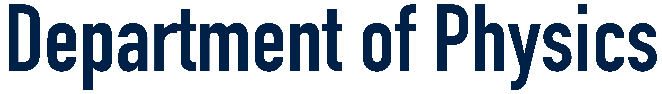 DEPARTMENT OF PHYSICS PLAN FOR MEETING MINDS GLOBAL. ALL OF OUR SESSIONS ARE IN YELLOW. IF YOU’D LIKE TO JOIN US FOR ANY OF THESE, JUST VISIT OUR BOOTH, CLICK THE ‘JOIN BOOTH’ BUTTON AT THE TOP OF THE SCREEN AND JOIN US. We welcome all alumni of the University, no need to know physics!  If you are in doubt, or have any questions, please email ALUMNI@PHYSICS.OX.AC.UK. HOPE TO SEE MANY OF YOU DURING THE WEEK!ALL TIMES ARE UCT/BST (HKT = Hong Kong Time; EDT = Eastern Daylight Time)Saturday 10 AprilMonday 12 AprilTuesday 13th AprilWed 14 AprilThursday 15 AprilFri 16th AprilSat 17th AprilAMThis event is before start of MM11:00hs BST(18:00 HKT/06:00 EDT)CENTRAL PROGRAMME EVENTCENTRAL PROGRAMME EVENTQuantum Physics Q&A with Peter Juhasz (we suggest you watch his video before attending this session)CENTRAL PROGRAMME EVENTCENTRAL PROGRAMME EVENTPM12:00hs BST(19:00 HKT/07:00 EDT)CENTRAL PROGRAMME EVENTCENTRAL PROGRAMME EVENTCENTRAL PROGRAMME EVENT‘Hints of something new’ with particle physicists Dr Sam Henry & Prof Malcolm John. Live Talk & Q&A. This live talk and Q&A session will give all alumni a chance to absorb the recent result from the g-2 experiment (Fermilab) and news from LHCb at CERN. Any and all questions are most welcome.16:00hs BST(23:00 HKT/11:00 EDT)Physics Café: Informal SocialA space for you to meet with other physics alumni & current staff. Just drop in anytime during this hour for a chat or questions.Physics Café: Informal SocialA space for you to meet with other physics alumni & current staff. Just drop in anytime during this hour for a chat or questions.Physics Café: Informal SocialA space for you to meet with other physics alumni & current staff. Just drop in anytime during this hour for a chat or questions.Physics Café: Informal SocialA space for you to meet with other physics alumni & current staff. Just drop in anytime during this hour for a chat or questions.Physics Café: Informal SocialA space for you to meet with other physics alumni & current staff. Just drop in anytime during this hour for a chat or questions.17:00hs BST (Midnight HKT / 12 noon EDT)Special lecture‘Quantum Science and Quantum technology’. Leading international researchers in the field of quantum science and quantum technology will share their latest findings.Hosted by Prof Ian Shipsey (Head of Physics) with three fantastic speakers: Prof Séamus Davis, Prof David Lucas and Dr Chris Ballance.‘Tour our perovskite solar cell lab (Snaith group) and live Q&A’ with Alexandra Ramadan. (20-minute flash talk followed by 20 minutes of Q&A)TBC – Chancellor18:00hs BST (01:00 HKT/13:00 EDT)CENTRAL PROGRAMME EVENT‘Frontiers of climate science: from fundamental physics to digital twin earths’Urgent action is required to halt the increase of global temperatures. But how fast do we have to reduce emissions to meet temperature goals?Hosted by Prof Ian Shipsey (Head of Physics) with leading scientists in the field: Prof Myles Allen, Prof Philip Stier and Prof Hannah Christensen. ‘Quantum Physics with the coolest stuff in the Universe’ by Peter Juhasz followed by Q&A (20-minute flash talk followed by 20 minutes of Q&A)CENTRAL PROGRAMME EVENTCENTRAL PROGRAMME EVENTTBC - Chancellor19:00hs BST(02:00 HKT/ 14:00 EDT)CENTRAL PROGRAMME EVENTCENTRAL PROGRAMME EVENTCENTRAL PROGRAMME EVENT (The VC’s Address)CENTRAL PROGRAMME EVENTCENTRAL PROGRAMME EVENT